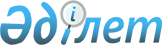 О признании утратившим силу решения Ордабасинского районного маслихата от 14 ноября 2017 года № 19/3 "Об утверждении Правил управления бесхозяйными отходами, признанными решением суда поступившими в коммунальную собственность Ордабасинского района"Решение Ордабасинского районного маслихата Туркестанской области от 31 августа 2022 года № 27/1. Зарегистрировано в Министерстве юстиции Республики Казахстан 1 сентября 2022 года № 29338
      В соответствии с пунктом 2 статьи 27 Закона Республики Казахстан "О правовых актах", Ордабасинский районный маслихат РЕШИЛ:
      1. Признать утратившим силу решение Ордабасинского районного маслихата "Об утверждении Правил управления безхозяйными отходами, признанными решением суда поступившими в коммунальную собственность Ордабасинского района" от 24 ноября 2017 года № 19/3 (зарегистрировано в Реестре государственной регистрации нормативных правовых актов за № 4321)
      2. Настоящее решение вводится в действие по истечении десяти календарных дней после дня его первого официального опубликования.
					© 2012. РГП на ПХВ «Институт законодательства и правовой информации Республики Казахстан» Министерства юстиции Республики Казахстан
				
      Секретарь маслихата

Қ. Әбдіхалық
